Бюллетень издается со 2 февраля 2008 годаМуниципальное средство массовой информации органов местного самоуправления городского поселения Агириш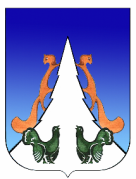 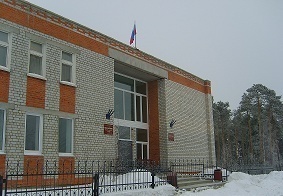 В этом выпуске:Постановления АГП	Приложениек постановлению администрации городского поселения Агиришот 03.04.2023 № 108/НПАМуниципальная программа«Обеспечение доступным и комфортным жильем
 жителей городского поселения Агириш»Паспорт муниципальной программы городского поселения АгиришХарактеристика проблемыНа 01.01.2023 жилищный фонд в городском поселении Агириш составляет 
59,9 тыс. кв.м., в том числе 23113,3 тыс. кв. м. – жилищный фонд, признанный аварийным.Жилые дома, построенные 35-40 лет назад из древесины, не отвечают санитарно-техническим нормам и потребностям граждан.За период с 2009 года в рамках реализации целевых программ, направленных на улучшение жилищных условий населения городского поселения Агириш, введено 
3,43 тыс. кв. м. жилья (без учета индивидуального жилищного строительства). На 01.01.2023 численность граждан, проживающих в жилых помещениях, признанных аварийными и подлежащими сносу составляет 422 семьи.  26 человек состоят в очереди на получение жилых помещений по договорам социального найма.Цели и задачи Программы2.1. Цель Программы: Создание безопасных и благоприятных условий проживания граждан путем их переселения из аварийных многоквартирных домов в благоустроенные жилые помещения, снос расселенных жилых домов.2.2. Задачи программы:           2.2.1. Переселение граждан из аварийных домов в благоустроенные жилые помещения;2.2.2. ликвидация аварийных многоквартирных домов, жители которых расселены в рамках реализации Программы. Перечень мероприятий Программы 3.1. Мероприятия Программы разработаны в соответствии с мероприятиями государственной программы Государственная программа Ханты-Мансийского автономного округа – Югры «Развитие жилищной сферы», утвержденной постановлением Правительства Ханты-Мансийского автономного округа – Югры от 05.10.2018 № 146-п, муниципальной программой «Обеспечение доступным и комфортным жильем жителей Советского района» утвержденной постановлением администрации Советского района от 29.10.2018 № 2336.4. Объемы и источники финансирования Программы4.1. Источниками финансирования Программы являются Федеральный бюджет, бюджет Ханты-Мансийского автономного округа – Югры, бюджет Советского района, бюджет городского поселения Агириш.4.2. Объем финансирования на весь период реализации Программы составит 
0,0 тыс. руб., в том числе:Механизм реализации Программы5.1. Приобретение жилья в рамках участия в долевом строительстве осуществляется в целях переселения граждан из жилых помещений, признанных аварийными, для обеспечения жильем граждан, состоящих на учете для его получения на условиях социального найма и найма жилищного фонда социального использования, для предоставления работникам бюджетной сферы служебного жилья, а также формирование маневренного жилищного фонда.5.1.1. Приобретение жилых помещений на территории городского поселения Агириш рассчитывается пропорционально объему аварийного жилищного фонда и осуществляется в завершенных строительством домах, введенных в эксплуатацию не ранее 3 лет, предшествующего текущему году, или в строящихся многоквартирных домах, в случае если их строительная готовность составляет не менее чем 60%  от предусмотренной проектной документацией готовности таких многоквартирных домов. Администрация городского поселения Агириш направляет в Управление по делам архитектуры и капитального строительства администрации Советского района, копии выданных разрешений на строительство, сведения о строительной готовности многоквартирных домов. Количество жилых помещений приобретаемых в рамках программных мероприятий, на территории городского поселения Агириш напрямую зависит от следующих факторов:формирование земельных участков под строительство многоквартирных жилых домов, в соответствии с законодательством Российской Федерации;объем строительства объектов жилищного строительства на территории городского поселения Агириш;средняя рыночная цена за  общей площади жилого помещения по Советскому району, ежеквартально утверждаемая приказом Региональной службы по тарифам 
Ханты-Мансийского автономного округа – Югры.5.1.2. Приобретение жилых помещений администрацией Советского района осуществляется на основании данной программы, предусматривающей:перечень многоквартирных жилых домов признанных аварийными, подлежащих расселению в период действия программ с указанием адреса, площади, количества проживающих, собственника;целевые показатели реализации муниципальной программы;процентное соотношение распределения жилых помещений по их использованию, формируемое в зависимости от значимости обеспечения жилыми помещениями тех или иных категорий граждан;формирование земельных участков под строительство многоквартирных жилых домов;предоставление указанных земельных участков в сроки, позволяющие осуществить реализацию Программы, и в размерах, достаточных для строительства многоквартирных домов;механизм предоставления жилых помещений гражданам.5.1.3. Перечень многоквартирных жилых домов признанных аварийными, предусмотренный п. 5.1.2., подлежит включению в настоящую Программу по форме (приложение 1 к Программе).5.2. В целях взаимодействия по реализации программных мероприятий между администрацией городского поселения Агириш и администрацией Советского района заключаются соглашения о сотрудничестве, условиями которых определяются:приобретение жилых помещений администрацией Советского района, согласно заявок, предоставленных городским поселением Агириш;процедура передачи жилых помещений городскому поселению Агириш для дальнейшего предоставления (заселения) гражданам;порядок предоставления жилых помещений гражданам, по направлениям, определенным в п. 5.1. настоящей Программы; порядок и сроки предоставления отчетности городского поселения Агириш по результатам предоставления жилых помещений;ответственность за неисполнение обязательств, предусмотренных условиями соглашений, в том числе за предоставление жилых помещений не по целевому назначению.5.1.2.1. Распределение приобретенных жилых помещений по их использованию определяется в следующем соотношении:до 70 %, но не менее 60 % - для переселения граждан из многоквартирных жилых домов, признанных аварийными;от 10 %, но не более 30 % - для обеспечения жильем граждан, состоящих на учете для его получения на условиях социального найма;до 20 %, но не менее 10% - для формирования специализированного 
(маневренного) жилищного фонда.5.2.3. В соответствии с Жилищным кодексом Российской Федерации, расселение граждан, проживающих в жилых помещениях, признанных аварийными на территории городского поселения Агириш, осуществляется по следующим условиям:а) взамен жилого помещения, признанного аварийным, собственнику предоставляется другое жилое помещение с зачетом его стоимости 
в выкупную цену (из расчета стоимости одного кв.м. аварийного жилого помещения, равной стоимости одного кв.м. предоставляемого гражданину жилого помещения). Доплата в пределах указанной нормы за предоставляемое жилое помещение с граждан не взимается;б) гражданам, проживающим в жилом помещении, аварийным, на условиях договора социального найма, предоставляется другое благоустроенное жилое помещение по договору социального найма, равнозначное по общей площади и по количеству комнат ранее занимаемому. Если предоставить равнозначное помещение, в силу его конструктивных особенностей не представляется возможным, предоставляется помещение большей площадью. При предоставлении жилых помещений учитываются этажность в связи с возрастом расселяемых граждан, инвалидностью. Предоставляемое жилое помещение по договору социального найма должно находиться в черте данного населенного пункта.5.3. Снос расселенных жилых домов.5.3.1. Осуществление мероприятий по сносу (ликвидации) расселенных в рамках действующих на территории городского поселения Агириш жилищных программ. 5.3.2. Исполнителями Программы являются:-  Администрация Советского района;-  Администрация городского поселения Агириш.5.3.3. Осуществление мероприятий по сносу (ликвидации) аварийных многоквартирных жилых домов, расселенных в рамках действующих на территории
Советского района жилищных программ. Приложение 1к муниципальной Программе«Обеспечение доступным и комфортным жильем жителей городского поселения Агириш»Перечень многоквартирных жилых домов, признанных аварийными на территории городского поселения АгиришПриложение 2к муниципальной Программе «Обеспечение доступным и комфортным жильем жителей городского поселения Агириш»Перечень расселенных жилых помещений, подлежащих сносу на территории городского поселения АгиришПриложение 3к муниципальной программе  «Обеспечение доступным и комфортным жильем жителей городского поселения Агириш» Целевые показатели результатов реализации муниципальной Программы «Обеспечение доступным и комфортным жильем жителей городского поселения Агириш»ПОСТАНОВЛЕНИЕ  «03» апреля  2023 г.				                                                             № 109/НПАО  внесении изменений и дополненийв постановление  администрации городского поселения  Агириш от 20.12 2018 № 257/НПА « О  муниципальной программе «Защита населения и территории городскогопоселения Агириш от чрезвычайных ситуаций, обеспечение пожарной безопасности вгородском поселении Агириш»           В соответствии Федеральным законом от 06.10.2003 № 131-ФЗ «Об общих принципах организации местного самоуправления в Российской Федерации», Уставом городского поселения Агириш,  постановлением администрации городского поселения Агириш от 08.02.2022 № 18/НПА «О модельной муниципальной программе городского поселения Агириш, порядке формирования утверждения и реализации муниципальных программ городского поселения Агириш»:Внести изменения и дополнения в постановление администрации городского поселения Агириш от 20.12. 2018  № 257/НПА «О муниципальной программе «Защита населения и территории городского поселения Агириш от чрезвычайных ситуаций, обеспечение пожарной безопасности в городском поселении Агириш», изложив в новой редакции Приложение (Приложение).	2. Признать утратившими силу постановления администрации городского поселения Агириш:  2.1. Постановление   № 53/НПА от 01.03.2022  «О внесении изменений и дополнений в постановление администрации городского поселения Агириш от 20.12. 2018 № 257/НПА « О муниципальной программе «Защита населения и территории городского поселения Агириш от чрезвычайных ситуаций, обеспечение пожарной безопасности в городском поселении Агириш».	3.  Опубликовать настоящее постановление в бюллетене «Вестник» и разместить наофициальном сайте городского поселения Агириш.       4. Настоящее постановление вступает в силу после его официального опубликования            5. Контроль исполнения настоящего постановления оставляю за заместителем главы городского поселения Агириш.И.о. Главы городского поселения Агириш                                                    М.А. АпатовПриложение к постановлению Администрации городскогопоселения Агириш                                                                                               от 03.04.2023 № 109/НПА                               МУНИЦИПАЛЬНАЯ ПРОГРАММА «Защита населения и территории городского  поселения Агириш от чрезвычайных ситуаций, обеспечение пожарной безопасности в городском поселении Агириш»Паспорт муниципальной программы «Защита населения и территории городского поселения Агириш от чрезвычайных ситуаций, обеспечение пожарной безопасности в городском поселении Агириш» Раздел 1. О стимулировании инвестиционной и инновационной деятельности, развитие конкуренции и негосударственного сектора экономики1.1. Формирование благоприятной деловой средыМероприятия, реализуемые в рамках муниципальной программы, не направлены на регулирование отношений в сфере предпринимательской деятельности.1.2. Инвестиционные проектыМероприятия, в рамках муниципальной программы, не предусматривают реализацию инвестиционных проектов.1.3. Развитие конкуренцииМероприятия муниципальной программы не направлены на осуществление мер по развитию конкуренции и содействию импорт замещению в городском поселении Агириш, реализацию стандарта развития конкуренции.Раздел 2.  Механизм реализации муниципальной программы2.1. Программа реализуется в соответствии с законодательством Российской Федерации, Ханты-Мансийского автономного округа – Югры, муниципальными правовыми актами городского поселения Агириш, муниципальными правовыми актами городского поселения Агириш. 2.2. Мероприятия Программы, предусматривающие финансирование за счёт средств городского поселения Агириш осуществляются в соответствии с муниципальными правовыми актами городского поселения Агириш.2.3. Реализация мероприятий программы позволит повысить эффективность системы пожарной безопасности и уровень безопасности жителей городского поселения Агириш, обеспечить защищённость поселения от угроз лесных пожаров, достичь устойчивого снижения таких показателей, как количество пожаров, сумма причиненного пожарами материального ущерба, количество погибших и травмированных на пожарах людей2.4. Ответственные исполнители муниципальной программы и должностные лица, ответственные за формирование, утверждение и реализацию муниципальных программ:несут ответственность (дисциплинарную, гражданско-правовую
и административную), в том числе за достижение показателей, предусмотренных соглашениями о предоставлении субсидий из бюджета
Ханты-Мансийского автономного округа - Югры бюджету Советскому району; достижение целевых показателей муниципальной программы; своевременную и качественную реализацию муниципальной программы;разрабатывают в пределах своих полномочий проекты муниципальных правовых актов администрации городского поселения Агириш, необходимых для реализации муниципальной программы;обеспечивают исполнение мероприятий муниципальной программы;  проводят мониторинг выполнения муниципальной программы и ежеквартально предоставляют в Уполномоченный орган информацию о реализации муниципальной программы по форме согласно приложению 1 к настоящему Порядку, в срок до 10 числа месяца, следующего за отчетным кварталом; ежегодно предоставляют в Уполномоченный орган отчет о реализации муниципальной программы в порядке, установленном соглашением администрации Советского района;ежегодно проводят оценку эффективности реализации муниципальной программы
в порядке, установленном постановлением администрации городского поселения Агириш;организуют размещение муниципальной программы в актуальной редакции, информации о реализации муниципальной программы на официальном сайте
администрации городского поселения Агириш, на общедоступном информационном ресурсе стратегического планирования в информационно-телекоммуникационной сети «Интернет»;направляют уведомления и предоставляют отчетность в Министерство экономического развития Российской Федерации посредством ГАИС «Управление».2.5.  Соисполнители муниципальной программы:обеспечивают исполнение мероприятий муниципальной программы, соисполнителями которых они являются;несут ответственность за своевременную и качественную реализацию мероприятий муниципальной программы, соисполнителями которой они являются;представляют ответственному исполнителю муниципальной программы информацию о реализации муниципальной программы по форме согласно приложению
к настоящему Порядку, в срок до 5 числа месяца, следующего за отчетным кварталом;представляют ответственному исполнителю муниципальной программы информацию для проведения оценки эффективности реализации муниципальной программы, подготовки годового отчет о реализации муниципальной программы.Таблица 1Целевые показатели муниципальной программыТаблица 2Перечень основных мероприятий муниципальной программы Таблица 3 Портфели проектов и проекты, направленные в том числе на реализацию национальных и федеральных проектов Российской Федерации*Примечание: *Заполняется при наличии портфелей проектов и проектов, направленных, в том числе на реализацию национальных и федеральных проектов Российской Федерации.Таблица 4Характеристика основных мероприятий муниципальной программы, их связь с целевыми показателями«Вестник городского поселения Агириш»                                                        Бюллетень является официальным источником опубликования нормативныхГлавный редактор: Науменко Е.Я.                                                                      правовых  актов органов местного самоуправления г.п. Агириш Учредитель: Администрация городского поселения Агириш                    (Тюменская обл., Советский р-он, г.п. Агириш, ул.Винницкая, 16)                                                                                Телефон: 8(34675) 41-2-33   факс: 8(34675) 41-2-33   Наименование и вид Программы Муниципальная программа  «Обеспечение доступным и комфортным жильем жителей городского поселения Агириш» (далее программа)Разработчик ПрограммыАдминистрация городского поселения АгиришДолжностное лицо, утвердившее программуГлава городского поселения АгиришЦели ПрограммыСоздание безопасных и благоприятных условий проживания граждан путем их переселения из аварийных многоквартирных домов в благоустроенные жилые помещения, снос расселенных жилых домов.Задачи ПрограммыПереселение граждан из аварийных домов в благоустроенные жилые помещения;Ликвидация аварийных многоквартирных домов, жители которых расселены в рамках реализации Программы Общие объемы и источники финансирования Программыобщий объем финансирования Программы составляет  0,0  тыс. руб.Целевые показатели результатов реализации  Программы1. Сокращение количества семей, проживающих в аварийном жилье на 288 семьи.2. Сокращение общей площади аварийных многоквартирных жилых домов на 7778,7 тыс. кв.м.Сроки реализации муниципальной программы (разрабатывается на срок от трех лет)2020-2025 годы и на период до 2030 года.Всего (тыс. рублей)в том числев том числев том числев том числев том числев том числев том числеВсего (тыс. рублей)2020 год2021 год2022 год2023 год2024 год2025 год2026-2030 годы1.1.Задача 1. Приобретение жилья в рамках участия в долевом 
строительстве - всего:7,01,01,01,01,01,01,01,01.1.Бюджет 
Ханты-Мансийского автономного 
округа – Югры (далее бюджет ХМАО - Югры)0,00,00,00,00,00,00,00,01.1.Бюджет Советского района0,00,00,00,00,00,00,00,01.2.Задача 2. Снос расселенных жилых домов – всего:0,00,00,00,00,00,00,00,01.2.Бюджет Советского района0,00,00,00,00,00,00,00,0№ п/пАдрес объектаАдрес объектаАдрес объектаКоличество жилых помещений (квартир, комнат в общежитиях или коммунальных квартирах) подлежащих расселениюПлощадь жилых помещений, подлежащих расселениюкв.м.Планируемые сроки расселения№ п/пНаселенный пунктУлица, переулок№ домаКоличество жилых помещений (квартир, комнат в общежитиях или коммунальных квартирах) подлежащих расселениюПлощадь жилых помещений, подлежащих расселениюкв.м.Планируемые сроки расселения12345671г.п. АгиришЛенина202113,520202г.п. АгиришВосточная514158,120203г.п. АгиришВокзальная2231161,620204г.п. АгиришЛесозаготовителей32118,120205г.п. АгиришЖелезнодорожная162101,020206г.п. АгиришТаежная3283,220207г.п. АгиришГагарина7282,520218г.п. АгиришЮбилейная22112,220219г.п. АгиришГагарина11290,5202110г.п. АгиришДзержинского33213,3202111г.п. АгиришСтроительная43109,6202112г.п. АгиришСпортивная168480,0202113г.п. АгиришЖелезнодорожная10275,1202114г.п. АгиришЮбилейная43173,6202115г.п. АгиришЖелезнодорожная202104,1202116г.п. АгиришВинницкая13 (корп.2)5445,3202217г.п. АгиришВосточная533149,0202218г.п. АгиришТаежная9280,0202219г.п. АгиришСадовая21285,4202220г.п. АгиришЛесозаготовителей14275,8202221г.п. АгиришГагарина3275,8202222г.п. АгиришВосточная15293,5202223г.п. АгиришСпортивная228549,6202224г.п. АгиришЛесозаготовителей6298,2202225г.п. АгиришВосточная21278,5202226г.п. АгиришПролетарская12274,3202327г.п. АгиришВинницкая13 (корп.1)5411,4202328г.п. Агириш40 лет Победы3279,3202329г.п. АгиришСадовая182120,5202330г.п. Агириш40 лет Победы24149,3202331г.п. АгиришТаежная12299,9202332г.п. АгиришЛенина194200,7202333г.п. АгиришТаежная274146,4202334г.п. АгиришЛенина322101,8202335г.п. АгиришТаежная25278,2202336г.п. Агириш50 лет ВЛКСМ9 "а"2140,8202337г.п. АгиришЖелезнодорожная52112,2202438г.п. АгиришТаежная2277,2202439г.п. Агириш40 лет Победы92152,5202440г.п. Агириш40 лет Победы82157,9202441г.п. АгиришТаежная6274,2202442г.п. АгиришЖелезнодорожная4299,1202443г.п. АгиришПролетарская1293,8202444г.п. АгиришЛенина18297,3202445г.п. АгиришСадовая82109,8202446г.п. АгиришСадовая19298,3202447г.п. АгиришВинницкая5280,5202548г.п. АгиришСадовая262115,8202549г.п. Агириш50 лет ВЛКСМ62100,3202550г.п. АгиришВинницкая10299,5202551г.п. Агириш50 лет ВЛКСМ2280,9202552г.п. АгиришДзержинского233225,6202653г.п. АгиришТаежная162121,8202654г.п. АгиришПролетарская72113,3202655г.а. АгиришВинницкая11278,4202656г.п. АгиришТаежная192123,4202757г.п. АгиришСадовая92116,8202758г.п. АгиришВинницкая122116,9202759г.п. АгиришВосточная19293,7202760г.п. АгиришСадовая11276,50202761г.п. АгиришСтроительная13278,8202862г.п. АгиришЛесозаготовителей222111,6202863г.п. АгиришВокзальная108551,2202864г.п. АгиришВинницкая9277,9202865г.а. АгиришЛенина422151,5202966г.п. АгиришВинницкая7277,10203067г.п. Агириш40 лет Победы72152,60203068г.п. АгиришПролетарская102118,10203069г.п. АгиришВокзальная3а3163,60203070г.п. АгиришЮбилейная 222144,20203071г.п. АгиришЮбилейная202141,50203072г.п. АгиришСпортивная22147,60203073г.п. АгиришСпортивная288544,20203074г.п. АгиришМолодежная98552,70203075г.п. АгиришЮбилейная 132143,60203076г.п. АгиришВокзальная312899,50203077г.п. АгиришСпортивная 258538,10203078г.п. АгиришЛесозаготовителей 16278,30203079г.п. Агириш50 лет ВЛКСМ3296,20203080г.п. АгиришЛенина52113,60203081г.п. АгиришПролетарская 185177,90203082г.п. Агириш40 лет Победы13165,50203083г.п. АгиришСпортивная 14274,70203084г.п. АгиришВосточная392108,90203085г.п. АгиришВосточная3281,30203086г.п. АгиришСтроительная6276,60203087г.п. АгиришЛесозаготовителей232111,10203088г.п. АгиришГагарина9292,80203089г.п. АгиришВосточная412151,60203090г.п. АгиришВосточная5293,40203091г.п. АгиришЛесозаготовителей 5295,30203092г.п. АгиришВосточная17296,20203093г.п. АгиришДзержинского42138,20203094г.п. Агириш8 Марта12148,90203095г.п. АгиришЛенина112152,10203096г.п. АгиришЛенина382152,80203097г.п. АгиришДзержинского3112806,60203098г.п. АгиришДзержинского298547,20203099г.п. АгиришВинницкая1280,302030100г.п. АгиришСпортивная188485,302030101г.п. АгиришСтроительная202134,802030102г.п. Агириш8 Марта72157,202030103г.п. Агириш50 лет ВЛКСМ23299,102030104г.п. АгиришЮбилейная 288500,002030105г.п. Агиришпер. Стадионный62140,302030106г.п. Агириш8 Марта12272,602030107г.п. АгиришСпортивная52117,802030108г.п. АгиришСпортивная42103,202030109г.п. АгиришСтроительная5293,502030110г.п. АгиришТаежная17288,602030111г.п. Агириш50 лет ВЛКСМ8277,402030112г.п. АгиришЛесозаготовителей2298,102031113г.п. АгиришТаежная18290,502031114г.п. АгиришЛенина30278,902031115г.п. АгиришВосточная31279,402031116г.п. АгиришСадовая 10277,202031117г.п. АгиришЖелезнодорожная212100,302031118г.п. АгиришПролетарская6279,802031119г.п. АгиришЛенина172104,802031120г.п. АгиришЮбилейная8273,402031121г.п. АгиришЛенина42140,702031122г.п. АгиришСадовая 17А2149,502031123г.п. АгиришЮбилейная92129,002031124г.п. АгиришПролетарская52116,502031125г.п. АгиришСадовая 202102,202031126г.п. АгиришСтроительная 12293,402031127г.п. АгиришПролетарская2278,302031128г.п. АгиришЛенина34291,92031129г.п. АгиришЛесозаготовителей19277,62031130г.п. АгиришСтроительная 162472,82031131г.п. Агириш50 лет ВЛКСМ168481,62031132г.п. АгиришЮбилейная26879,62031133г.п. АгиришСпортивная11298,102031134г.п. АгиришЛесозаготовителей172130,62031135г.п. АгиришТаежная152112,42031136г.п. АгиришЖелезнодорожная4А2106,52031137г.п. АгиришВосточная642135,62031138г.п. АгиришТаежная42106,52031139г.п. АгиришЮбилейная173167,62031ВсегоВсегоВсегоВсегоВсего23113,3№ п/пАдрес объектаАдрес объектаАдрес объектаПлощадь жилых помещений, кв.м.№ п/пНаселенный пунктУлица, переулок№ домаПлощадь жилых помещений, кв.м.123451п. АгиришСпортивная787,22п. АгиришСадовая287,83п. АгиришВосточная11102,94п. АгиришВинницкая6108,95п. АгиришСадовая2455,86п. АгиришВосточная3378,17п. АгиришЖелезнодорожная5а57,48п. АгиришВосточная23а45,09г.п.АгиришПролетарская16118,710г.п.АгиришСтроительная25а125,111г.п.АгиришЖелезнодорожная735,112г.п.Агириш50 лет ВЛКСМ983,013г.п.АгиришВосточная1378,014г.п.АгиришВосточная2572,015г.п.АгиришСпортивная131131,816г.п.АгиришЛенина1696,617г.п.АгиришСпортивная379,018г.п.АгиришСпортивная682,119г.п.АгиришЛенина777,520г.п.АгиришВинницкая379,221г.п.АгиришВинницкая878,722г.п.АгиришТаежная580,323г.п.АгиришСтроительная280,924г.п.АгиришСтроительная1114,825г.п. АгиришЛенина1082,026г.п.АгиришЮбилейная14158,527г.п. АгиришЛесозаготовителей10132,228г.п. АгиришТаежная1198,229г.п. АгиришПролетарская1478,830г.п. АгиришСтроительная2573,831г.п. АгиришСтроительная2347,432г.п. АгиришСтроительная2192,433г.п. АгиришСтроительная21А113,334г.п. АгиришЖелезнодорожная698,435г.п. АгиришЖелезнодорожная1968,836г.п. АгиришСпортивная879,137г.п. АгиришСадовая593,938г.п. АгиришЛесозаготовителей15106,639г.п. АгиришДзержинского7124,0всеговсеговсеговсего4483,3№ п/пНаименование целей и задачНаименование показателей результатовБазовый показатель на начало реализации ПрограммыЗначение показателя по годамЗначение показателя по годамЗначение показателя по годамЗначение показателя по годамЗначение показателя по годамЗначение показателя по годамЗначение показателя по годамЗначение показателя по годамЗначение показателя по годамЦелевое значение показателя на момент окончания действия Программы№ п/пНаименование целей и задачНаименование показателей результатовБазовый показатель на начало реализации Программы2020 г.2021 г.2022 г.2023 г.2024 г.2024 г.2025 г.2025 г.2026-2030 годыЦелевое значение показателя на момент окончания действия Программы1.Цель: Создание условий, способствующих улучшению жилищных условий граждан, проживающих на территории городского поселения АгиришЦель: Создание условий, способствующих улучшению жилищных условий граждан, проживающих на территории городского поселения АгиришЦель: Создание условий, способствующих улучшению жилищных условий граждан, проживающих на территории городского поселения АгиришЦель: Создание условий, способствующих улучшению жилищных условий граждан, проживающих на территории городского поселения АгиришЦель: Создание условий, способствующих улучшению жилищных условий граждан, проживающих на территории городского поселения АгиришЦель: Создание условий, способствующих улучшению жилищных условий граждан, проживающих на территории городского поселения АгиришЦель: Создание условий, способствующих улучшению жилищных условий граждан, проживающих на территории городского поселения АгиришЦель: Создание условий, способствующих улучшению жилищных условий граждан, проживающих на территории городского поселения АгиришЦель: Создание условий, способствующих улучшению жилищных условий граждан, проживающих на территории городского поселения АгиришЦель: Создание условий, способствующих улучшению жилищных условий граждан, проживающих на территории городского поселения АгиришЦель: Создание условий, способствующих улучшению жилищных условий граждан, проживающих на территории городского поселения АгиришЦель: Создание условий, способствующих улучшению жилищных условий граждан, проживающих на территории городского поселения Агириш1.1.Переселение граждан из аварийных домов в благоустроенные жилые помещения;Сокращение количества семей, проживающих в аварийном жилье 2887689039379379379379379379379371.2.Снос расселенных жилых домовОбщая площадь жилых помещений, подлежащих сносу7778,719428,922354,123113,323113,323113,323113,323113,323113,323113,323113,3Наименование муниципальной программыЗащита населения и территории городского  поселения Агириш от чрезвычайных ситуаций, обеспечение пожарной безопасности в городском поселении Агириш Дата утверждения муниципальной программы (наименование и номер муниципального правового акта) *20.12.2018Разработчики программыАдминистрация городского поселения АгиришИсполнители программыАдминистрация городского поселения АгиришСоисполнители муниципальной программыЦели муниципальной программы Обеспечение необходимых условий для защиты населения и территории городского поселения Агириш от чрезвычайных ситуаций, обеспечение пожарной безопасности, защиты жизни и здоровья гражданЗадачи муниципальной программы 1. Обеспечение необходимого уровня защиты населения и имущества от чрезвычайных ситуаций на территории городского поселения Агириш.2. Обеспечение   источниками наружного противопожарного водоснабжения.3. Обеспечение противопожарной защиты объектов муниципальной собственности.4. Обучение пожарно-техническому минимуму, обучение гражданской обороне и чрезвычайным ситуациямОсновные мероприятия 1. Информационное обеспечение населения.2. Содержание и ремонт пожарных водоемов и гидрантов. 3. Обслуживание пожарной сигнализации.4. Обучение пожарно-техническому минимуму, обучение гражданской обороне и чрезвычайным ситуациям5. Проведение санитарно-противоэпидемических мероприятий, направленных на предотвращение распространения инфекционных заболеваний.6. Обучение должностных лиц пожарно-техническому минимуму, гражданской обороне и чрезвычайным ситуациям.7. Проведение аварийно-восстановительных работ по ликвидации последствий стихийных бедствий и других чрезвычайных ситуаций.8. Наименование портфеля проектов, проекта, направленных в том числе на реализацию в городском поселении Агириш национальных проектов (программ) Российской Федерации-Целевые показатели результатов реализации программы1. Снижение риска возникновения лесного пожара вблизи городского поселения Агириш.2. Обеспечение источников наружного противопожарного водоснабжения в исправном состоянии.3.  Увеличение охвата системы оповещения населения о возможных чрезвычайных ситуациях. 4. Охват мест, обязательных для проведения санитарно-противоэпидемических мероприятий, направленных на предотвращение распространения инфекционных мероприятий до 100%5. Количество должностных лиц в области  гражданской обороны и чрезвычайных ситуаций.Сроки реализации муниципальной программы(разрабатывается на срок от трех лет)2019 – 2025 годы и на период до 2030 годаПараметры финансового обеспечения муниципальной программы    Общий объем финансирования программы на 2019-2030 годы составляет 1642,9 тыс. руб., в том числе:2019 год –86,9 тыс. рублей;2020 год –771,3 тыс. рублей;2021 год –128,7 тыс. рублей;2022 год –137,7 тыс. рублей;2023 год – 570 тыс. рублей;2024 год –170,0 тыс. рублей;2025 год – 170,0 тыс. рублей;2026-2030 годы – 170,0 тыс. рублей.Средства бюджета городского поселения Агириш –1642,9 тыс.руб., в том числе:2019 год –86,9 тыс. рублей;2020 год –771,3 тыс. рублей;2021 год –128,7 тыс. рублей;2022 год –137,7 тыс. рублей;2023 год – 570 тыс. рублей;2024 год –170,0 тыс. рублей;2025 год – 170,0 тыс. рублей;2026-2030 годы – 170,0 тыс. рублей.Параметры финансового обеспечения портфеля проектов, проекта, направленных в том числе на реализацию национальных проектов (программ) Российской Федерации, реализуемых в составе муниципальной программы- №п/пНаименование целей 
и задачБазовый показательна начало реализации программыЗначение показателя по годамЗначение показателя по годамЗначение показателя по годамЗначение показателя по годамЗначение показателя по годамЗначение показателя по годамЗначение показателя по годамЗначение показателя по годамЦелевое значение показателя на момент окончания действия программы№п/пНаименование целей 
и задачБазовый показательна начало реализации программы20192020202120222023202420252026-2030Целевое значение показателя на момент окончания действия программы1Снижение риска возникновения пожара, %8590909595951001001001002Обеспечение источников наружного противопожарного водоснабжения в исправном виде, единицы191919192122232525253Увеличение охвата системы оповещения населения о возможных чрезвычайных ситуациях, %901001001001001001001001001004. Охват мест, обязательных для проведения санитарно-противоэпидемических мероприятий, направленных на предотвращение распространения инфекционных мероприятий, %1001001001001001001001001001005.Количество должностных лиц в области  гражданской обороны и чрезвычайных ситуаций.111111111100№ основного мероприятияОсновные мероприятия муниципальной программы (их связь с целевыми показателями муниципальной программы)Основные мероприятия муниципальной программы (их связь с целевыми показателями муниципальной программы)Ответственный исполнительИсточники финансированияФинансовые затраты (тыс.рублей)Финансовые затраты (тыс.рублей)Финансовые затраты (тыс.рублей)Финансовые затраты (тыс.рублей)Финансовые затраты (тыс.рублей)Финансовые затраты (тыс.рублей)Финансовые затраты (тыс.рублей)Финансовые затраты (тыс.рублей)Финансовые затраты (тыс.рублей)Финансовые затраты (тыс.рублей)Финансовые затраты (тыс.рублей)Финансовые затраты (тыс.рублей)Финансовые затраты (тыс.рублей)Финансовые затраты (тыс.рублей)Финансовые затраты (тыс.рублей)№ основного мероприятияОсновные мероприятия муниципальной программы (их связь с целевыми показателями муниципальной программы)Основные мероприятия муниципальной программы (их связь с целевыми показателями муниципальной программы)Ответственный исполнительИсточники финансированиявсегоВ том числеВ том числеВ том числеВ том числеВ том числеВ том числеВ том числеВ том числеВ том числеВ том числеВ том числеВ том числеВ том числеВ том числе№ основного мероприятияОсновные мероприятия муниципальной программы (их связь с целевыми показателями муниципальной программы)Основные мероприятия муниципальной программы (их связь с целевыми показателями муниципальной программы)Ответственный исполнительИсточники финансированиявсего2019год2020 год2021год2022 год2022 год2023 год2023 год2023 год2023 год2023 год2024 год2024 год2025 год2026-2030 годы12234567899101010101011111213Задача 1.  Обеспечение необходимого уровня защиты населения и имущества от чрезвычайных ситуаций на территории городского поселения АгиришЗадача 1.  Обеспечение необходимого уровня защиты населения и имущества от чрезвычайных ситуаций на территории городского поселения АгиришЗадача 1.  Обеспечение необходимого уровня защиты населения и имущества от чрезвычайных ситуаций на территории городского поселения АгиришЗадача 1.  Обеспечение необходимого уровня защиты населения и имущества от чрезвычайных ситуаций на территории городского поселения АгиришЗадача 1.  Обеспечение необходимого уровня защиты населения и имущества от чрезвычайных ситуаций на территории городского поселения АгиришЗадача 1.  Обеспечение необходимого уровня защиты населения и имущества от чрезвычайных ситуаций на территории городского поселения АгиришЗадача 1.  Обеспечение необходимого уровня защиты населения и имущества от чрезвычайных ситуаций на территории городского поселения АгиришЗадача 1.  Обеспечение необходимого уровня защиты населения и имущества от чрезвычайных ситуаций на территории городского поселения АгиришЗадача 1.  Обеспечение необходимого уровня защиты населения и имущества от чрезвычайных ситуаций на территории городского поселения АгиришЗадача 1.  Обеспечение необходимого уровня защиты населения и имущества от чрезвычайных ситуаций на территории городского поселения АгиришЗадача 1.  Обеспечение необходимого уровня защиты населения и имущества от чрезвычайных ситуаций на территории городского поселения АгиришЗадача 1.  Обеспечение необходимого уровня защиты населения и имущества от чрезвычайных ситуаций на территории городского поселения АгиришЗадача 1.  Обеспечение необходимого уровня защиты населения и имущества от чрезвычайных ситуаций на территории городского поселения АгиришЗадача 1.  Обеспечение необходимого уровня защиты населения и имущества от чрезвычайных ситуаций на территории городского поселения АгиришЗадача 1.  Обеспечение необходимого уровня защиты населения и имущества от чрезвычайных ситуаций на территории городского поселения АгиришЗадача 1.  Обеспечение необходимого уровня защиты населения и имущества от чрезвычайных ситуаций на территории городского поселения АгиришЗадача 1.  Обеспечение необходимого уровня защиты населения и имущества от чрезвычайных ситуаций на территории городского поселения АгиришЗадача 1.  Обеспечение необходимого уровня защиты населения и имущества от чрезвычайных ситуаций на территории городского поселения АгиришЗадача 1.  Обеспечение необходимого уровня защиты населения и имущества от чрезвычайных ситуаций на территории городского поселения АгиришЗадача 1.  Обеспечение необходимого уровня защиты населения и имущества от чрезвычайных ситуаций на территории городского поселения Агириш1.1.Информационное обеспечение населения(плакаты, памятки на тематику гражданской обороны и поведению в чрезвычайных ситуациях)Информационное обеспечение населения(плакаты, памятки на тематику гражданской обороны и поведению в чрезвычайных ситуациях)Администрация городского поселения АгиришВсего64,524,50,00,00,00,00,05,05,05,05,05,05,05,025,01.1.Информационное обеспечение населения(плакаты, памятки на тематику гражданской обороны и поведению в чрезвычайных ситуациях)Информационное обеспечение населения(плакаты, памятки на тематику гражданской обороны и поведению в чрезвычайных ситуациях)Администрация городского поселения АгиришФедеральный бюджет0,00,00,00,00,00,00,00,00,00,00,00,00,00,00,01.1.Информационное обеспечение населения(плакаты, памятки на тематику гражданской обороны и поведению в чрезвычайных ситуациях)Информационное обеспечение населения(плакаты, памятки на тематику гражданской обороны и поведению в чрезвычайных ситуациях)Администрация городского поселения АгиришБюджет ХМАО-Югры0,00,00,00,00,00,00,00,00,00,00,00,00,00,00,01.1.Информационное обеспечение населения(плакаты, памятки на тематику гражданской обороны и поведению в чрезвычайных ситуациях)Информационное обеспечение населения(плакаты, памятки на тематику гражданской обороны и поведению в чрезвычайных ситуациях)Администрация городского поселения АгиришБюджет г.п.Агириш64,524,50,00,00,00,00,05,05,05,05,05,05,05,025,01.1.Информационное обеспечение населения(плакаты, памятки на тематику гражданской обороны и поведению в чрезвычайных ситуациях)Информационное обеспечение населения(плакаты, памятки на тематику гражданской обороны и поведению в чрезвычайных ситуациях)Администрация городского поселения АгиришИные внебюджетные источники0,00,00,00,00,00,00,00,00,00,00,00,00,00,00,01.2Проведение санитарно-противоэпидемических мероприятий, направленных на предотвращение распространения инфекционных заболеванийПроведение санитарно-противоэпидемических мероприятий, направленных на предотвращение распространения инфекционных заболеванийАдминистрация городского поселения АгиришВсего778,90,0607,934,316,716,716,730,030,030,030,030,030,030,030,01.2Проведение санитарно-противоэпидемических мероприятий, направленных на предотвращение распространения инфекционных заболеванийПроведение санитарно-противоэпидемических мероприятий, направленных на предотвращение распространения инфекционных заболеванийАдминистрация городского поселения АгиришБюджет г.п.Агириш778,90,0607,934,316,716,716,730,030,030,030,030,030,030,030,01.3Пополнение и обеспечение сохранности созданных резервов (запасов) материальных ресурсов для ликвидации последствий чрезвычайных ситуаций.Пополнение и обеспечение сохранности созданных резервов (запасов) материальных ресурсов для ликвидации последствий чрезвычайных ситуаций.Администрация городского поселения АгиришВсего0,00,00,00,00,00,00,00,00,00,00,00,00,00,00,01.3Пополнение и обеспечение сохранности созданных резервов (запасов) материальных ресурсов для ликвидации последствий чрезвычайных ситуаций.Пополнение и обеспечение сохранности созданных резервов (запасов) материальных ресурсов для ликвидации последствий чрезвычайных ситуаций.Администрация городского поселения АгиришБюджет г.п.Агириш0,00,00,00,00,00,00,00,00,00,00,00,00,00,00,01.4Проведение аварийно-восстановительных работ по ликвидации последствий стихийных бедствий и других чрезвычайных ситуацийПроведение аварийно-восстановительных работ по ликвидации последствий стихийных бедствий и других чрезвычайных ситуацийАдминистрация городского поселения АгиришВсего0,00,00,00,00,00,00,00,00,00,00,00,00,00,00,01.4Проведение аварийно-восстановительных работ по ликвидации последствий стихийных бедствий и других чрезвычайных ситуацийПроведение аварийно-восстановительных работ по ликвидации последствий стихийных бедствий и других чрезвычайных ситуацийАдминистрация городского поселения АгиришБюджет г.п.Агириш0,00,00,00,00,00,00,00,00,00,00,00,00,00,00,01.5Оказания разовой материальной помощи физическим и юридическим лицам, пострадавшим в результате чрезвычайных ситуаций (пожар и др.)Оказания разовой материальной помощи физическим и юридическим лицам, пострадавшим в результате чрезвычайных ситуаций (пожар и др.)Администрация городского поселения АгиришВсего260,020,060,030,030,030,030,030,030,030,030,030,030,030,030,01.5Оказания разовой материальной помощи физическим и юридическим лицам, пострадавшим в результате чрезвычайных ситуаций (пожар и др.)Оказания разовой материальной помощи физическим и юридическим лицам, пострадавшим в результате чрезвычайных ситуаций (пожар и др.)Администрация городского поселения АгиришБюджет г.п.Агириш260,020,060,030,030,030,030,030,030,030,030,030,030,030,030,01.6Обеспечение противопожарной защитой мест проживания малообеспеченных, социально-неадаптированных и маломобильных групп населения методом применения современных средств обнаружения и оповещения о пожарахОбеспечение противопожарной защитой мест проживания малообеспеченных, социально-неадаптированных и маломобильных групп населения методом применения современных средств обнаружения и оповещения о пожарахАдминистрация городского поселения АгиришВсего0,00,00,00,00,00,00,00,00,00,00,00,00,00,00,01.6Обеспечение противопожарной защитой мест проживания малообеспеченных, социально-неадаптированных и маломобильных групп населения методом применения современных средств обнаружения и оповещения о пожарахОбеспечение противопожарной защитой мест проживания малообеспеченных, социально-неадаптированных и маломобильных групп населения методом применения современных средств обнаружения и оповещения о пожарахАдминистрация городского поселения АгиришБюджет г.п.Агириш0,00,00,00,00,00,00,00,00,00,00,00,00,00,00,0Итого по задаче 1Итого по задаче 1Администрация городского поселения АгиришВсего1083,444,5667,964,346,746,746,765,065,065,065,065,065,065,065,0Итого по задаче 1Итого по задаче 1Администрация городского поселения АгиришФедеральный бюджет0,00,00,00,00,00,00,00,00,00,00,00,00,00,00,0Итого по задаче 1Итого по задаче 1Администрация городского поселения АгиришБюджет ХМАО-Югры0,00,000,000,000,00,00,00,00,00,00,00,00,00,00,0Итого по задаче 1Итого по задаче 1Администрация городского поселения АгиришБюджет г.п.Агириш1083,444,5667,964,346,746,746,765,065,065,065,065,065,065,065,0Итого по задаче 1Итого по задаче 1Администрация городского поселения АгиришИные внебюджетные источники0,00,00,00,00,0                                                 0,0                                                 0,0                                                 0,00,00,00,00,00,00,00,0Задача 2.  Обеспечение   источниками наружного противопожарного водоснабженияЗадача 2.  Обеспечение   источниками наружного противопожарного водоснабженияЗадача 2.  Обеспечение   источниками наружного противопожарного водоснабженияЗадача 2.  Обеспечение   источниками наружного противопожарного водоснабженияЗадача 2.  Обеспечение   источниками наружного противопожарного водоснабженияЗадача 2.  Обеспечение   источниками наружного противопожарного водоснабженияЗадача 2.  Обеспечение   источниками наружного противопожарного водоснабженияЗадача 2.  Обеспечение   источниками наружного противопожарного водоснабженияЗадача 2.  Обеспечение   источниками наружного противопожарного водоснабженияЗадача 2.  Обеспечение   источниками наружного противопожарного водоснабженияЗадача 2.  Обеспечение   источниками наружного противопожарного водоснабженияЗадача 2.  Обеспечение   источниками наружного противопожарного водоснабженияЗадача 2.  Обеспечение   источниками наружного противопожарного водоснабженияЗадача 2.  Обеспечение   источниками наружного противопожарного водоснабженияЗадача 2.  Обеспечение   источниками наружного противопожарного водоснабженияЗадача 2.  Обеспечение   источниками наружного противопожарного водоснабженияЗадача 2.  Обеспечение   источниками наружного противопожарного водоснабженияЗадача 2.  Обеспечение   источниками наружного противопожарного водоснабженияЗадача 2.  Обеспечение   источниками наружного противопожарного водоснабженияЗадача 2.  Обеспечение   источниками наружного противопожарного водоснабжения2.1.2.1.Строительство и ремонт источников противопожарного водоснабженияАдминистрация городского поселения АгиришВсего800.014,050,00,00,00,00,00,00,00,00,00,00,00,00,02.1.2.1.Строительство и ремонт источников противопожарного водоснабженияАдминистрация городского поселения АгиришФедеральный бюджет0,00,00,00,00,00,00,00,00,00,00,00,00,00,00,02.1.2.1.Строительство и ремонт источников противопожарного водоснабженияАдминистрация городского поселения АгиришБюджет ХМАО-Югры0,00,00,00,00,00,00,00,00,00,00,00,00,00,00,02.1.2.1.Строительство и ремонт источников противопожарного водоснабженияАдминистрация городского поселения АгиришБюджет г.п.Агириш800,014,050,00,00,00,00,00,00,00,00,00,00,00,00,02.1.2.1.Строительство и ремонт источников противопожарного водоснабженияАдминистрация городского поселения АгиришИные внебюджетные источники0,00,00,00,00,00,00,00,00,00,00,00,00,00,00,02.22.2Межевание земельных участков под пожарные водоемыАдминистрация городского поселения АгиришВсего40,00,040,00,00,00,00,00,00,00,00,00,00,00,00,02.22.2Межевание земельных участков под пожарные водоемыАдминистрация городского поселения АгиришБюджет г.п.Агириш40,00,040,00,00,00,00,00,00,00,00,00,00,00,00,02.32.3Обслуживание пожарных водоемов и гидрантовАдминистрация городского поселения АгиришВсего402,914,028,050,050,070,970,970,970,960,060,060,060,060,060,02.32.3Обслуживание пожарных водоемов и гидрантовАдминистрация городского поселения АгиришБюджет г.п.Агириш402,914,028,050,050,070,970,970,970,960,060,060,060,060,060,0Итого по задаче 2Администрация городского поселения АгиришВсего1242,928,090,050,050,070,970,970,970,960,060,060,060,060,060,0Итого по задаче 2Администрация городского поселения АгиришФедеральный бюджет0,00,00,00,00,00,00,00,00,00,00,00,00,00,00,0Итого по задаче 2Администрация городского поселения АгиришБюджет ХМАО-Югры0,00,00,00,00,00,00,00,00,00,00,00,00,00,00,0Итого по задаче 2Администрация городского поселения АгиришБюджет г.п.Агириш1242,928,090,0050,0050,0070,970,970,970,960,060,060,060,060,060,0Итого по задаче 2Администрация городского поселения АгиришИные внебюджетные источники0,00,00,00,00,00,00,00,00,00,00,00,00,00,00,0Задача 3. Обеспечение противопожарной защиты объектов муниципальной собственности.Задача 3. Обеспечение противопожарной защиты объектов муниципальной собственности.Задача 3. Обеспечение противопожарной защиты объектов муниципальной собственности.Задача 3. Обеспечение противопожарной защиты объектов муниципальной собственности.Задача 3. Обеспечение противопожарной защиты объектов муниципальной собственности.Задача 3. Обеспечение противопожарной защиты объектов муниципальной собственности.Задача 3. Обеспечение противопожарной защиты объектов муниципальной собственности.Задача 3. Обеспечение противопожарной защиты объектов муниципальной собственности.Задача 3. Обеспечение противопожарной защиты объектов муниципальной собственности.Задача 3. Обеспечение противопожарной защиты объектов муниципальной собственности.Задача 3. Обеспечение противопожарной защиты объектов муниципальной собственности.Задача 3. Обеспечение противопожарной защиты объектов муниципальной собственности.Задача 3. Обеспечение противопожарной защиты объектов муниципальной собственности.Задача 3. Обеспечение противопожарной защиты объектов муниципальной собственности.Задача 3. Обеспечение противопожарной защиты объектов муниципальной собственности.Задача 3. Обеспечение противопожарной защиты объектов муниципальной собственности.Задача 3. Обеспечение противопожарной защиты объектов муниципальной собственности.Задача 3. Обеспечение противопожарной защиты объектов муниципальной собственности.Задача 3. Обеспечение противопожарной защиты объектов муниципальной собственности.Задача 3. Обеспечение противопожарной защиты объектов муниципальной собственности.3.1.3.1.Обслуживание пожарной сигнализацииАдминистрация городского поселения АгиришВсего117,214,413,414,414,415,015,015,015,015,015,015,015,015,015,03.1.3.1.Администрация городского поселения АгиришФедеральный бюджет0,00,00,00,00,00,00,00,00,00,00,00,00,00,00,03.1.3.1.Бюджет ХМАО-Югры0,00,00,00,00,00,00,00,00,00,00,00,00,00,00,03.1.3.1.Бюджет г.п.Агириш117,214,413,414,414,415,015,015,015,015,015,015,015,015,015,03.1.3.1.Иные внебюджетные источники0,00,00,00,00,00,00,00,00,00,00,00,00,00,00,03.1.3.1.3.1.3.1.Итого по задаче 3Всего117,214,413,414,414,415,015,015,015,015,015,015,015,015,015,03.1.3.1.Итого по задаче 3Администрация городского поселения АгиришФедеральный бюджет0,00,00,00,00,00,00,00,00,00,00,00,00,00,00,03.1.3.1.Итого по задаче 3Администрация городского поселения АгиришБюджет ХМАО-Югры0,00,00,00,00,00,00,00,00,00,00,00,00,00,00,03.1.3.1.Итого по задаче 3Бюджет г.п.Агириш117,214,413,414,414,415,015,015,015,015,015,015,015,015,015,03.1.3.1.Итого по задаче 3Иные внебюджетные источники0,00,00,00,00,00,00,00,00,00,00,00,00,00,00,0Задача 4. Обучение пожарно-техническому минимуму, обучение гражданской обороне и чрезвычайным ситуациямЗадача 4. Обучение пожарно-техническому минимуму, обучение гражданской обороне и чрезвычайным ситуациямЗадача 4. Обучение пожарно-техническому минимуму, обучение гражданской обороне и чрезвычайным ситуациямЗадача 4. Обучение пожарно-техническому минимуму, обучение гражданской обороне и чрезвычайным ситуациямЗадача 4. Обучение пожарно-техническому минимуму, обучение гражданской обороне и чрезвычайным ситуациямЗадача 4. Обучение пожарно-техническому минимуму, обучение гражданской обороне и чрезвычайным ситуациямЗадача 4. Обучение пожарно-техническому минимуму, обучение гражданской обороне и чрезвычайным ситуациямЗадача 4. Обучение пожарно-техническому минимуму, обучение гражданской обороне и чрезвычайным ситуациямЗадача 4. Обучение пожарно-техническому минимуму, обучение гражданской обороне и чрезвычайным ситуациямЗадача 4. Обучение пожарно-техническому минимуму, обучение гражданской обороне и чрезвычайным ситуациямЗадача 4. Обучение пожарно-техническому минимуму, обучение гражданской обороне и чрезвычайным ситуациямЗадача 4. Обучение пожарно-техническому минимуму, обучение гражданской обороне и чрезвычайным ситуациямЗадача 4. Обучение пожарно-техническому минимуму, обучение гражданской обороне и чрезвычайным ситуациямЗадача 4. Обучение пожарно-техническому минимуму, обучение гражданской обороне и чрезвычайным ситуациямЗадача 4. Обучение пожарно-техническому минимуму, обучение гражданской обороне и чрезвычайным ситуациямЗадача 4. Обучение пожарно-техническому минимуму, обучение гражданской обороне и чрезвычайным ситуациямЗадача 4. Обучение пожарно-техническому минимуму, обучение гражданской обороне и чрезвычайным ситуациямЗадача 4. Обучение пожарно-техническому минимуму, обучение гражданской обороне и чрезвычайным ситуациямЗадача 4. Обучение пожарно-техническому минимуму, обучение гражданской обороне и чрезвычайным ситуациямЗадача 4. Обучение пожарно-техническому минимуму, обучение гражданской обороне и чрезвычайным ситуациямОбучение пожарно-техническому минимуму, обучение гражданской обороне и чрезвычайным ситуациямАдминистрация городского поселения АгиришВсего90,00,00,00,00,05,15,15,110,010,010,010,010,010,050,0Обучение пожарно-техническому минимуму, обучение гражданской обороне и чрезвычайным ситуациямАдминистрация городского поселения АгиришБюджет г.п.Агириш90,00,00,00,00,05,15,15,110,010,010,010,010,010,050,0Итого по задаче 4Администрация городского поселения АгиришВсего90,00,00,00,00,05,15,15,110,010,010,010,010,010,050,0Итого по задаче 4Администрация городского поселения АгиришФедеральный бюджет00,00,00,00,00,00,00,00,00,00,00,00,00,00,00,0Итого по задаче 4Администрация городского поселения АгиришБюджет ХМАО-Югры00,00,00,00,00,00,00,00,00,00,00,00,00,00,00,0Итого по задаче 4Администрация городского поселения АгиришБюджет г.п.Агириш90,00,00,00,00,05,15,15,110,010,010,010,010,010,050,0Итого по задаче 4Администрация городского поселения АгиришИные внебюджетные источники00,00,00,00,00,00,00,00,00,00,00,00,00,00,00,0Всего по муниципальной программе:Всего2984,1131,81390,6207,4207,4204,5204,5204,5240240240240240240320Всего по муниципальной программе:Федеральный бюджет0,00,00,00,00,00,00,00,00,00,00,00,00,00,00,0Всего по муниципальной программе:Бюджет ХМАО-Югры0,00,00,00,00,00,00,00,00,00,00,00,00,00,00,0Всего по муниципальной программе:Бюджет г.п.Агириш2984,1131,81390,6207,4207,4204,5204,5204,5240240240240240240320Всего по муниципальной программе:Иные внебюджетные источники0,00,00,00,00,00,00,00,00,00,00,00,00,00,00,0В том числе:В том числе:В том числе:В том числе:В том числе:В том числе:В том числе:В том числе:В том числе:В том числе:В том числе:В том числе:В том числе:В том числе:В том числе:В том числе:В том числе:В том числе:В том числе:В том числе:Федеральный бюджетПроекты, портфели проектов (в том числе направленные на реализацию национальных и федеральных проектов Российской Федерации)Проекты, портфели проектов (в том числе направленные на реализацию национальных и федеральных проектов Российской Федерации)Проекты, портфели проектов (в том числе направленные на реализацию национальных и федеральных проектов Российской Федерации)ВсегоБюджет ХМАО-ЮгрыПроекты, портфели проектов (в том числе направленные на реализацию национальных и федеральных проектов Российской Федерации)Проекты, портфели проектов (в том числе направленные на реализацию национальных и федеральных проектов Российской Федерации)Проекты, портфели проектов (в том числе направленные на реализацию национальных и федеральных проектов Российской Федерации)Федеральный бюджетБюджет Советского районаПроекты, портфели проектов (в том числе направленные на реализацию национальных и федеральных проектов Российской Федерации)Проекты, портфели проектов (в том числе направленные на реализацию национальных и федеральных проектов Российской Федерации)Проекты, портфели проектов (в том числе направленные на реализацию национальных и федеральных проектов Российской Федерации)Бюджет ХМАО-ЮгрыИные внебюджетные источникиПроекты, портфели проектов (в том числе направленные на реализацию национальных и федеральных проектов Российской Федерации)Проекты, портфели проектов (в том числе направленные на реализацию национальных и федеральных проектов Российской Федерации)Проекты, портфели проектов (в том числе направленные на реализацию национальных и федеральных проектов Российской Федерации)Бюджет г.п.АгиришПроекты, портфели проектов (в том числе направленные на реализацию национальных и федеральных проектов Российской Федерации)Проекты, портфели проектов (в том числе направленные на реализацию национальных и федеральных проектов Российской Федерации)Проекты, портфели проектов (в том числе направленные на реализацию национальных и федеральных проектов Российской Федерации)Иные внебюджетные источникиИнвестиции в объекты муниципальной собственности (за исключением инвестиций в объекты муниципальной собственности по проектам, портфелям проектов)Инвестиции в объекты муниципальной собственности (за исключением инвестиций в объекты муниципальной собственности по проектам, портфелям проектов)Инвестиции в объекты муниципальной собственности (за исключением инвестиций в объекты муниципальной собственности по проектам, портфелям проектов)ВсегоИнвестиции в объекты муниципальной собственности (за исключением инвестиций в объекты муниципальной собственности по проектам, портфелям проектов)Инвестиции в объекты муниципальной собственности (за исключением инвестиций в объекты муниципальной собственности по проектам, портфелям проектов)Инвестиции в объекты муниципальной собственности (за исключением инвестиций в объекты муниципальной собственности по проектам, портфелям проектов)Федеральный бюджетИнвестиции в объекты муниципальной собственности (за исключением инвестиций в объекты муниципальной собственности по проектам, портфелям проектов)Инвестиции в объекты муниципальной собственности (за исключением инвестиций в объекты муниципальной собственности по проектам, портфелям проектов)Инвестиции в объекты муниципальной собственности (за исключением инвестиций в объекты муниципальной собственности по проектам, портфелям проектов)Бюджет ХМАО-ЮгрыИнвестиции в объекты муниципальной собственности (за исключением инвестиций в объекты муниципальной собственности по проектам, портфелям проектов)Инвестиции в объекты муниципальной собственности (за исключением инвестиций в объекты муниципальной собственности по проектам, портфелям проектов)Инвестиции в объекты муниципальной собственности (за исключением инвестиций в объекты муниципальной собственности по проектам, портфелям проектов)Бюджет г.п.АгиришИнвестиции в объекты муниципальной собственности (за исключением инвестиций в объекты муниципальной собственности по проектам, портфелям проектов)Инвестиции в объекты муниципальной собственности (за исключением инвестиций в объекты муниципальной собственности по проектам, портфелям проектов)Инвестиции в объекты муниципальной собственности (за исключением инвестиций в объекты муниципальной собственности по проектам, портфелям проектов)Иные внебюджетные источникиПрочие расходыПрочие расходыПрочие расходыВсего2984,1131,81390,6207,4207,4204,5204,5204,5240240240240240240320Прочие расходыПрочие расходыПрочие расходыФедеральный бюджетПрочие расходыПрочие расходыПрочие расходыБюджет ХМАО-ЮгрыПрочие расходыПрочие расходыПрочие расходыБюджет г.п.Агириш2984,1131,81390,6207,4207,4204,5204,5204,5240240240240240240320Прочие расходыПрочие расходыПрочие расходыИные внебюджетные источникиВ том числе:В том числе:В том числе:В том числе:В том числе:В том числе:В том числе:В том числе:В том числе:В том числе:В том числе:В том числе:В том числе:В том числе:В том числе:В том числе:В том числе:В том числе:В том числе:В том числе:Администрация городского поселения АгиришАдминистрация городского поселения АгиришАдминистрация городского поселения АгиришВсего2984,1131,81390,6207,4207,4204,5204,5204,5240240240240240240320Администрация городского поселения АгиришАдминистрация городского поселения АгиришАдминистрация городского поселения АгиришФедеральный бюджетАдминистрация городского поселения АгиришАдминистрация городского поселения АгиришАдминистрация городского поселения АгиришБюджет ХМАО-ЮгрыАдминистрация городского поселения АгиришАдминистрация городского поселения АгиришАдминистрация городского поселения АгиришБюджет г.п.Агириш2984,1131,81390,6207,4207,4204,5204,5204,52402402402402402403202647,7Администрация городского поселения АгиришАдминистрация городского поселения АгиришАдминистрация городского поселения АгиришИные внебюджетные источники№ п/пНаименование портфеля проектов, проекта Наименование проекта или мероприятияОтветственный исполнительНомер основного мероприятияЦели Срок реализацииИсточники финансирования Параметры финансового обеспечения, тыс. рублейПараметры финансового обеспечения, тыс. рублейПараметры финансового обеспечения, тыс. рублейПараметры финансового обеспечения, тыс. рублейПараметры финансового обеспечения, тыс. рублейПараметры финансового обеспечения, тыс. рублей№ п/пНаименование портфеля проектов, проекта Наименование проекта или мероприятияОтветственный исполнительНомер основного мероприятияЦели Срок реализацииИсточники финансирования 20__год20__год20__год20__год20__годи т.д.1234567891011121314№ п/пОсновные мероприятияОсновные мероприятияОсновные мероприятияНаименование целевого показателя№ п/пНаименованиеСодержание (направление расходов)Номер приложения к муниципальной программе, реквизиты нормативного правового акта, наименование портфеля проектов (проекта)Наименование целевого показателя12345Цель: Обеспечение необходимых условий для защиты населения и территории городского поселения Агириш от чрезвычайных ситуаций, обеспечение пожарной безопасности, защиты жизни и здоровья гражданЦель: Обеспечение необходимых условий для защиты населения и территории городского поселения Агириш от чрезвычайных ситуаций, обеспечение пожарной безопасности, защиты жизни и здоровья гражданЦель: Обеспечение необходимых условий для защиты населения и территории городского поселения Агириш от чрезвычайных ситуаций, обеспечение пожарной безопасности, защиты жизни и здоровья гражданЦель: Обеспечение необходимых условий для защиты населения и территории городского поселения Агириш от чрезвычайных ситуаций, обеспечение пожарной безопасности, защиты жизни и здоровья гражданЦель: Обеспечение необходимых условий для защиты населения и территории городского поселения Агириш от чрезвычайных ситуаций, обеспечение пожарной безопасности, защиты жизни и здоровья гражданЗадача 1. Обеспечение равных условий для устойчивого исполнения расходных обязательств городского поселения АгиришЗадача 1. Обеспечение равных условий для устойчивого исполнения расходных обязательств городского поселения АгиришЗадача 1. Обеспечение равных условий для устойчивого исполнения расходных обязательств городского поселения АгиришЗадача 1. Обеспечение равных условий для устойчивого исполнения расходных обязательств городского поселения АгиришЗадача 1. Обеспечение равных условий для устойчивого исполнения расходных обязательств городского поселения Агириш1.1. Противопожарная профилактика и информационное обеспечение населения  в области защиты населения и территории от чрезвычайных ситуаций и обеспечения пожарной безопасности.Бюджетные ассигнования направляются на:- изготовление и распространение среди   населения специальных   памяток  на  тематику  гражданской обороны и поведению в чрезвычайных  ситуациях, а также о мерах пожарной  безопасности ;- размещение  информационных плакатов   в подъездах жилых  многоквартирных  домахРешение Совета депутатов №132 от 27.11.2007 . "Об утверждении Положения об обеспечении первичных мер пожарной безопасности в границах г.п.АгиришУвеличение охвата системы оповещения населения о возможных чрезвычайных ситуациях, %Задача 2.Обеспечение   источниками наружного противопожарного водоснабжения.Задача 2.Обеспечение   источниками наружного противопожарного водоснабжения.Задача 2.Обеспечение   источниками наружного противопожарного водоснабжения.Задача 2.Обеспечение   источниками наружного противопожарного водоснабжения.Задача 2.Обеспечение   источниками наружного противопожарного водоснабжения.2.2.Содержание и ремонт пожарных водоемов и гидрантовБюджетные ассигнования направляются на расходы по содержанию, ремонту и строительству пожарных водоемов и гидрантов..Решение Совета депутатов №132 от 27.11.2007 . "Об утверждении Положения об обеспечении первичных мер пожарной безопасности в границах г.п.Агириш».Обеспечение источников наружного противопожарного водоснабжения в исправном виде, единицыЗадача 3. Обеспечение противопожарной защиты объектов муниципальной собственности.Задача 3. Обеспечение противопожарной защиты объектов муниципальной собственности.Задача 3. Обеспечение противопожарной защиты объектов муниципальной собственности.Задача 3. Обеспечение противопожарной защиты объектов муниципальной собственности.Задача 3. Обеспечение противопожарной защиты объектов муниципальной собственности.3.1.Обслуживание пожарной сигнализации.Бюджетные ассигнования направляются на: – проведение замера  сопротивления  изоляции  электрической сети в  здании  администрации  городского  поселения;- обслуживание пожарной сигнализации.Решение Совета депутатов №132 от 27.11.2007 . "Об утверждении Положения об обеспечении первичных мер пожарной безопасности в границах г.п.АгиришСнижение риска возникновения  пожара, %Задача 4. Обучение пожарно-техническому минимуму, обучение гражданской обороне и чрезвычайным ситуациям.Задача 4. Обучение пожарно-техническому минимуму, обучение гражданской обороне и чрезвычайным ситуациям.Задача 4. Обучение пожарно-техническому минимуму, обучение гражданской обороне и чрезвычайным ситуациям.Задача 4. Обучение пожарно-техническому минимуму, обучение гражданской обороне и чрезвычайным ситуациям.Задача 4. Обучение пожарно-техническому минимуму, обучение гражданской обороне и чрезвычайным ситуациям.4.1.Обслуживание пожарной сигнализации.Бюджетные ассигнования направляются на: – обучение должностных лиц пожарно-техническому минимуму, обучение гражданской обороне и чрезвычайным ситуациям.Решение Совета депутатов №132 от 27.11.2007 . "Об утверждении Положения об обеспечении первичных мер пожарной безопасности в границах г.п.АгиришКоличество должностных лиц в области гражданской обороны и чрезвычайных ситуаций